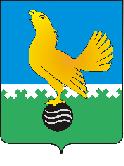 Ханты-Мансийский автономный округ-Юграмуниципальное образованиегородской округ город Пыть-ЯхАДМИНИСТРАЦИЯ ГОРОДАП О С Т А Н О В Л Е Н И ЕО внесении изменения в постановление администрации города от 29.07.2016 № 195-па «Об утверждении Порядка принятия решений о признании безнадежной к взысканию и списанию задолженности перед бюджетом города Пыть-Яха» (в ред. от 10.02.2017 № 36-па, от 31.12.2019 № 544-па, от 16.07.2020 № 289-па)В соответствии с пунктом 6 статьи 47.1 Бюджетного кодекса Российской Федерации, внести следующее изменение:1. В приложении к постановлению: 1.1. Подпункт 1.2. изложить в новой редакции:«1.2. Настоящий порядок не распространяется на платежи, установленные законодательством о налогах и сборах, законодательством Российской Федерации об обязательном социальном страховании от несчастных случаев на производстве и профессиональных заболеваний, правом Евразийского экономического союза и законодательством Российской Федерации о таможенном регулировании, на денежные обязательства перед публично-правовым образованием.».2. Отделу по внутренней политике, связям с общественными организациями и СМИ управления по внутренней политике (О.В. Кулиш) опубликовать постановление в печатном средстве массовой информации «Официальный вестник». 3. Отделу по информационным ресурсам (А.А. Мерзляков) разместить постановление на официальном сайте администрации города в сети Интернет.4. Настоящее постановление вступает в силу после его официального опубликования.5. Контроль за выполнением постановления возложить на заместителя главы города-председателя комитета по финансам.Глава города Пыть-Яха					    	   	  А.Н. Морозов